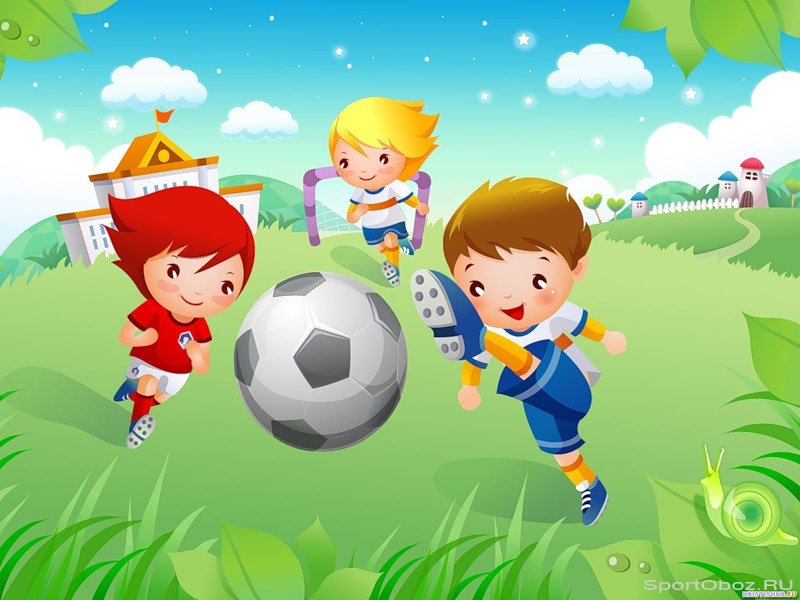 Фототчет открытого занятия  по физической культуре«Веселое путешествие»Выполнили : Д.М.ГашимоваА.В.Козлова«Я здоровье берегу – быть здоровым я хочу».В нашем детском саду большое внимание уделяется здоровью детей, их физическому развитию, ведь все мы хотим, чтобы наши дети были умными, веселыми и конечно здоровыми. Мы отправляемся  в  веселое путешествие. Первая наша станция : «Бодрящая» 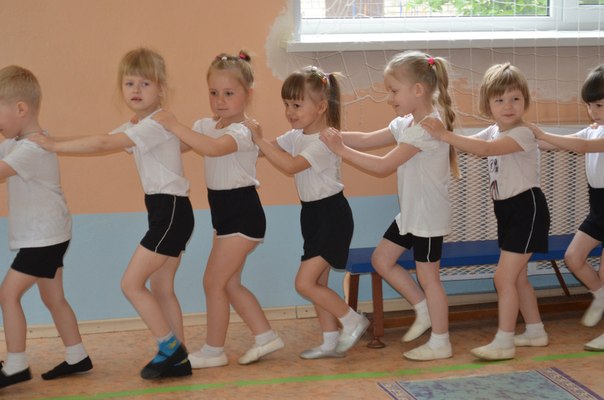 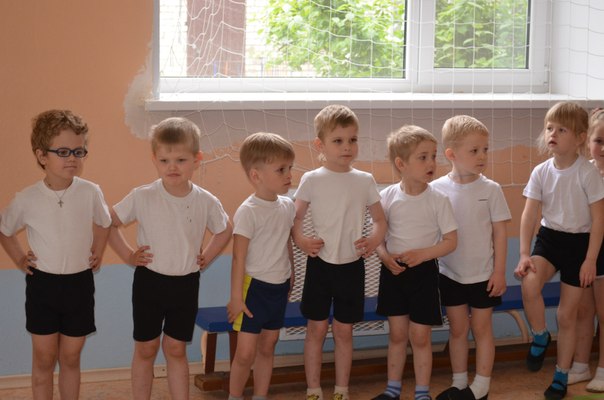 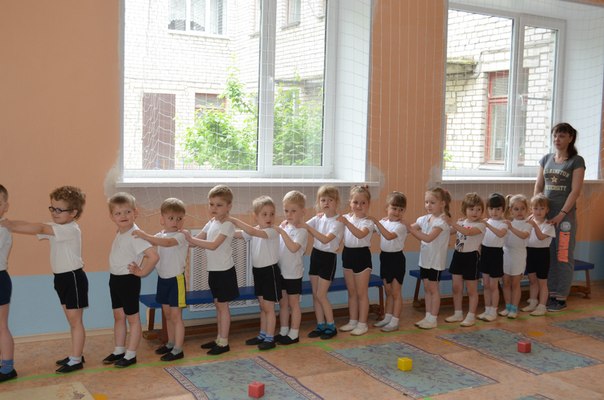 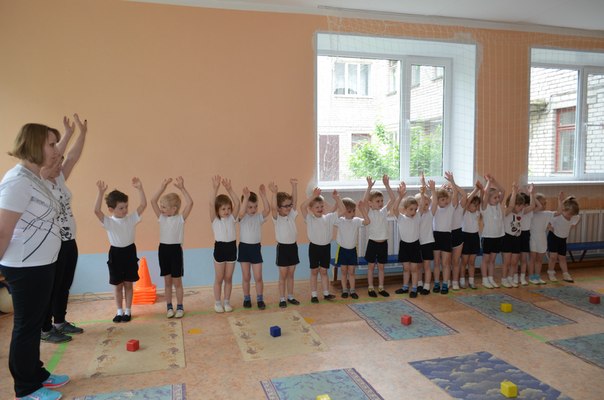 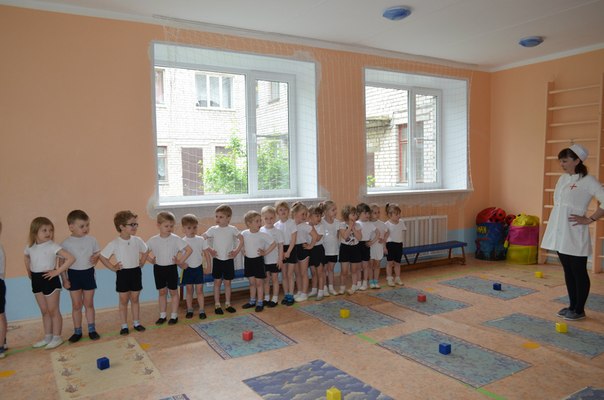 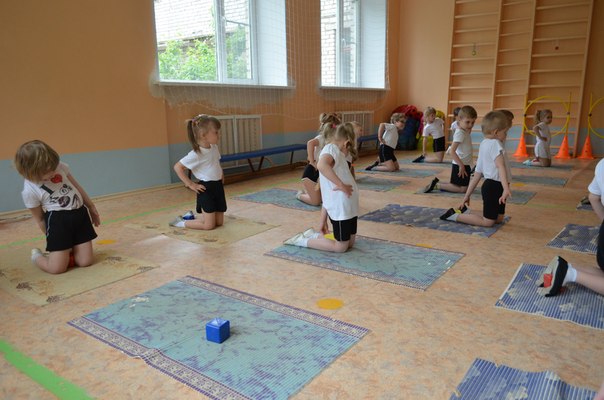 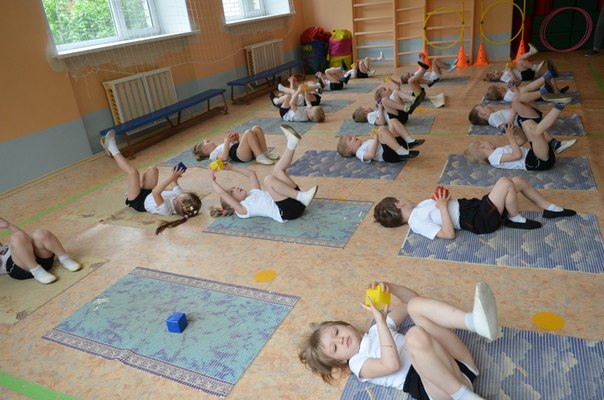 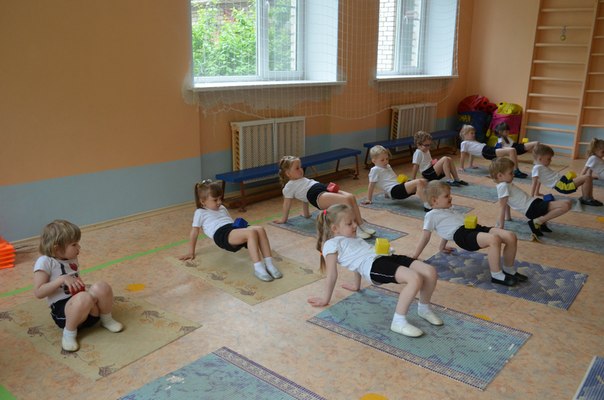 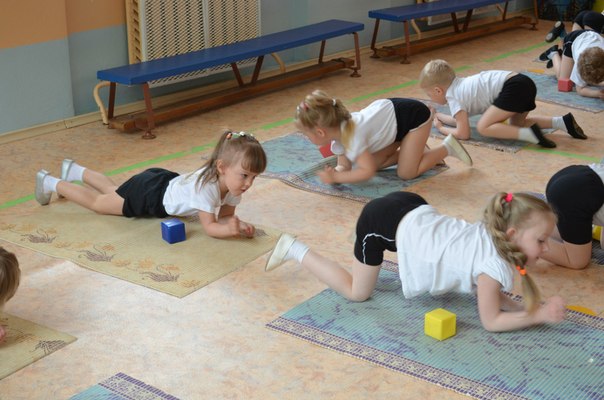 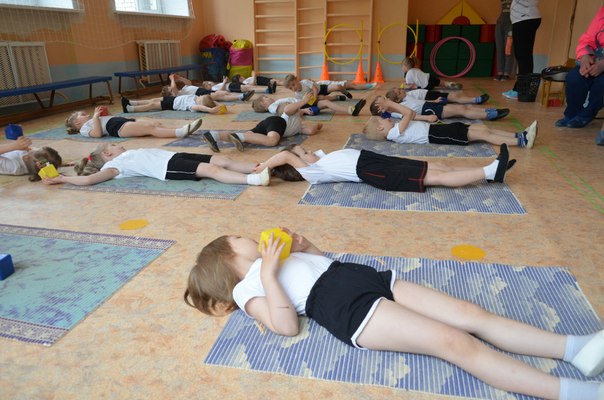 Вторая станция: « Спортивная»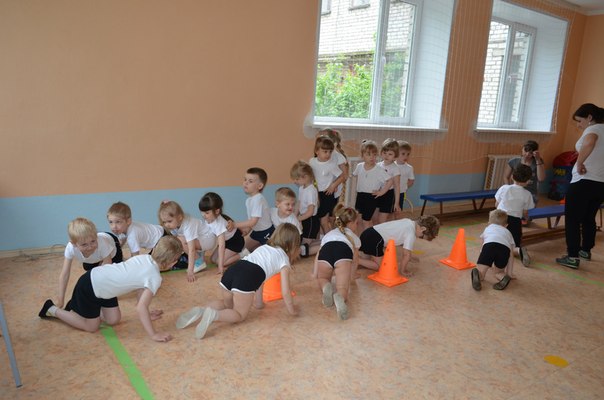 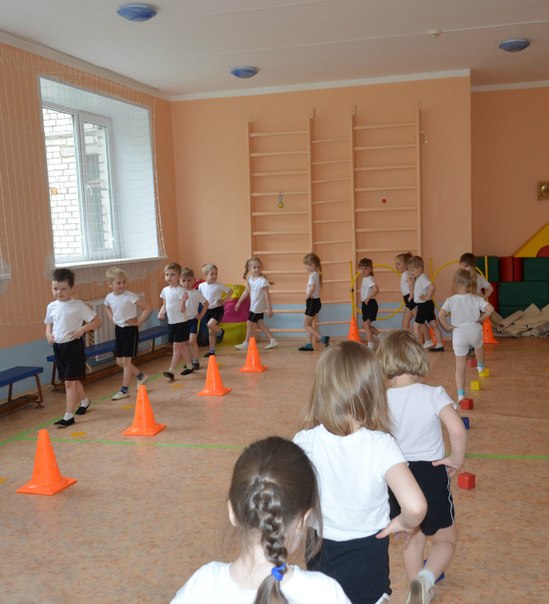 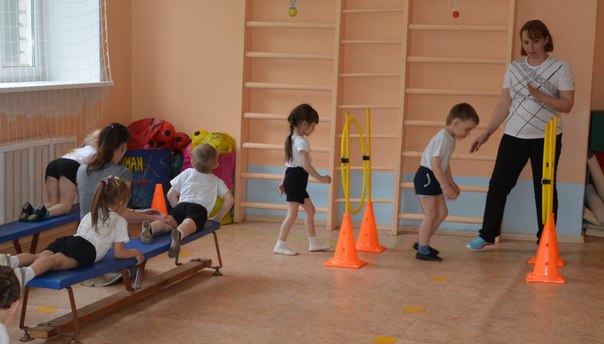 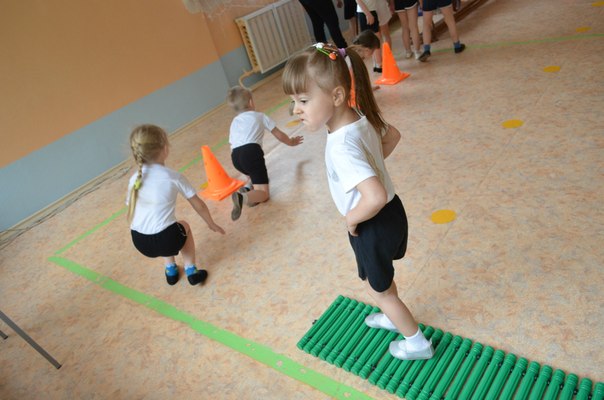 Ехали, ехали и приехали на третью станцию:« Игровая»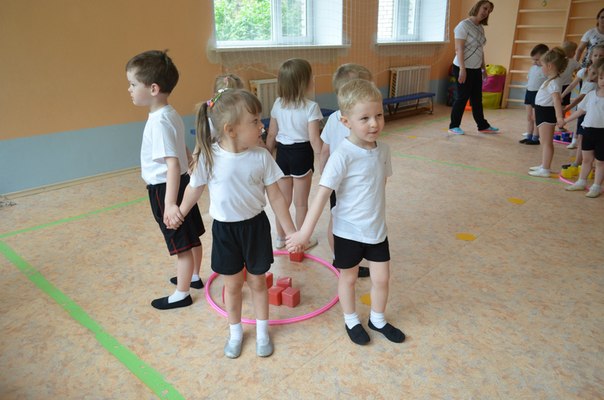 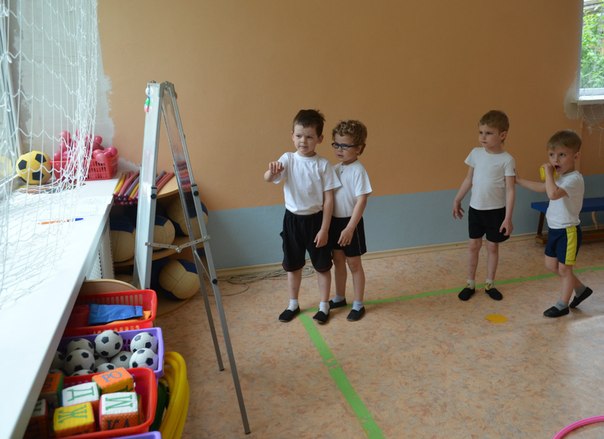 Ну,вот пришло время возвращаться в детский сад.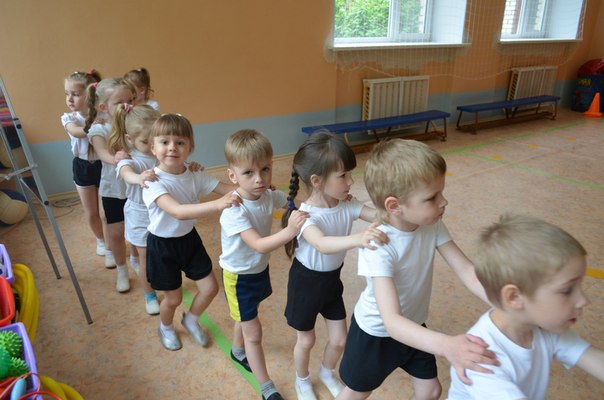 